Nieuwsbrief Mei 2019     Jaargang 38 – Nr. 3	            	WWW.DENOABERS.NLHallo leden,Trekker tocht voor oude trekkers.	Heb je een trekker en wil je een mooie tocht maken ga dan mee op maandag 10 Juni 2e Pinksterdag met de Noabers.	Een tweetal mannen heeft een mooie tocht met een aantal tussenstops uitgezet.	Heb je geen oude trekker en wil je toch graag mee, neem dan contact op met de organisatie.Verzamelen om 10.30 uur bij het Mottenhok. Koffie met koek.Na afloop is er nog een gezellig samenzijn in het Mottenhok. Hierbij zal ook wat te eten zijn.  Kosten  € 5,= p.p.Opgave bij Peter Hissink tel: 06-83230222         Buurtfeest 5 en 6 Juli  In de feesttent op het terrein van de GOMA         Vrijdagmiddag  aanvang 17.00 :          Senioren (+ 60+) programma met een buffet en  een optreden van het duo                                  Een & Ander (Eric Knoef en Anita Oldenhave)         Eigen bijdrage € 10 ,= p.p.   Opgave voor 22 juni bij Marisca tel. 06-51939442 of Toos 461871         Vrijdagavond   21.00  :   Aansluitend voor iedereen, jong en oud :    IK HOU VAN HOLLAND          Een programma dat geheel verzorgd wordt door: Party-service FOR-ALL         Leuk om aan mee te doen of om naar te kijken. Kom met wat buren of vrienden.     Entree is vrij !    Zaterdagmiddag 14.00 :Kindermiddag met spelletjes en een springkussen.Zaterdagavond   19.00 :Vogelschieten voor de jeugd ( met paintbalgeweer) en voor het Koningschap van de Noabers 2019 en vogel knuppelen.  Aansluitend huldiging en  feest in de tent met Duo Double.Contributie Heeft u de contributie nog niet betaald, na 30 april komt er 1 Euro bijLid   vanaf 18 jaar   €8,50                     Gezin   € 16,00 De contributie kan worden overgemaakt op rekeningnummer NL65 RABO 0327 4231 61 t.n.v. “De Noabers” te Hengelo (Gld). Activiteitenkalender 2019			8 september		Klootschieten		24 Oktober		Kindermiddag voor de jeugd tot en met de basisschool 		November		Buitenactiviteit voor 10 jaar en ouder		?? Okt/nov		Busreis, (bij voldoende deelname)                   Het bestuur                  Voor vragen, opmerkingen, ideeën, kunt u mailen naar: info@denoabers.nl   	          En voor het laatste nieuws: kijk op website: www.denoabers.nl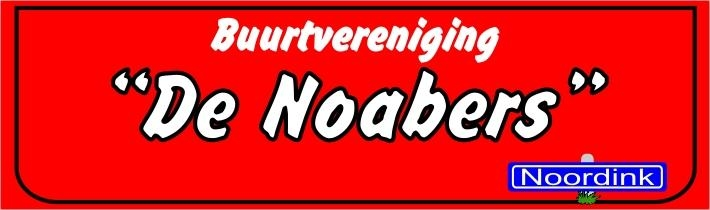 